Comité du développement et de la propriété intellectuelle (CDIP)Vingt-quatrième sessionGenève, 18 – 22 novembre 2019Résumé de l’étude sur la propriété intellectuelle dans les secteurs du tourisme et de la culture à Sri Lankaétabli par le SecrétariatL’annexe du présent document contient un résumé de l’étude sur la propriété intellectuelle dans les secteurs du tourisme et de la culture à Sri Lanka menée dans le cadre du projet intitulé “Propriété intellectuelle, tourisme et culture : contribution aux objectifs de développement et promotion du patrimoine culturel en Égypte et dans d’autres pays en développement” (CDIP/15/7 Rev.).  Cette étude a été réalisée par M. Nishantha Sampath Punchihewa, maître de conférences à la faculté de droit de l’Université de Colombo.  L’étude complète est disponible à l’adresse https://www.wipo.int/ip-development/fr/agenda/work_undertaken.html.Le CDIP est invité à prendre note des informations contenues dans l’annexe du présent document.[L’annexe suit]La propriété intellectuelle dans les secteurs du tourisme et de la culture à Sri LankaCette étude a été réalisée par le consultant national dans le cadre du projet du CDIP de l’OMPI, sous les conseils et la supervision des experts de l’OMPI et du Comité directeur national chargé de la propriété intellectuelle dans les secteurs du tourisme et de la culture.  L’objectif de ce projet était de mener une étude d’ensemble à Sri Lanka afin d’illustrer les pratiques recommandées aux fins d’une utilisation fructueuse du système national de propriété intellectuelle dans les domaines de la compétitivité du secteur du tourisme et de la promotion des savoirs, des traditions et de la culture à l’échelle nationale ou locale.  Le secteur du tourisme, qui est en constante évolution, est l’un des secteurs qui enregistre la croissance la plus rapide à travers le monde.  Dans le cadre de leurs stratégies nationales de développement, de nombreux pays s’attachent de plus en plus à promouvoir davantage le secteur du tourisme pour stimuler efficacement la croissance économique ainsi qu’un développement qui profite à tous, créer des emplois et améliorer les conditions de vie des communautés locales.En outre, l’articulation entre droits de propriété intellectuelle, tourisme et culture a suscité un très grand intérêt ces dernières années.  L’utilisation de droits de propriété intellectuelle aux fins de la promotion du tourisme et de la culture constitue un nouveau modèle économique pour le secteur touristique.  Sri Lanka est un pays doté d’un patrimoine historique et culturel prestigieux qui s’étend sur plusieurs millénaires;  cette île unique en son genre regorge de richesses naturelles et d’attractions touristiques.  Du point de vue économique, le développement du secteur du tourisme est l’une des plus grandes réussites de l’économie d’après-guerre dans le pays.  Bien que Sri Lanka soit une destination touristique prisée, le pays n’a exploité qu’une infime partie de son véritable potentiel de promotion touristique en récoltant les fruits des efforts déployés par sa population dans les domaines de l’innovation et de la création.Dans le cas de Sri Lanka, un certain nombre de droits de propriété intellectuelle peuvent jouer un rôle majeur dans la promotion touristique et culturelle.  En outre, les droits exclusifs attachés au droit d’auteur, aux brevets, aux marques, aux dessins et modèles industriels ainsi qu’aux indications géographiques peuvent être mis au service du renforcement du secteur du tourisme.  Par ailleurs, la protection des secrets d’affaires et la protection contre la concurrence déloyale peuvent contribuer efficacement à la lutte contre l’appropriation sans contrepartie des réalisations de concurrents.  En ce sens, le régime des droits de propriété intellectuelle est un mécanisme puissant pour renforcer la compétitivité des entreprises et sociétés exerçant des activités dans le secteur du tourisme.  Le moment est peut-être venu pour le secteur du tourisme sri-lankais d’adopter le nouveau modèle économique consistant à utiliser les droits de propriété intellectuelle aux fins de la promotion touristique et culturelle.  Pour le pays, cela se traduirait certainement par des retombées positives sur la création d’emplois, la réduction de la pauvreté et l’obtention d’une croissance économique solide.À partir des données recueillies au cours de visites de terrain et des entretiens menés avec des informateurs de premier plan, l’étude présente une liste de cas sélectionnés se rapportant aux domaines thématiques convenus.  Ces cas illustrent la façon dont les droits de propriété intellectuelle sont ou peuvent, le cas échéant, être utilisés d’une manière stratégique afin de tirer parti des produits et services liés au tourisme à Sri Lanka.  L’auteur espère que cette étude aidera les décideurs à aborder sous un angle nouveau le développement touristique et la promotion culturelle à Sri Lanka, en faisant une utilisation appropriée des instruments et stratégies de propriété intellectuelle.  Enfin, l’étude vise à fournir des orientations aux législateurs nationaux aux fins de l’élaboration de sept propositions de stratégie de développement touristique envisagées sous l’angle des droits de propriété intellectuelle, de l’innovation et de la créativité.[Fin de l’annexe et du document]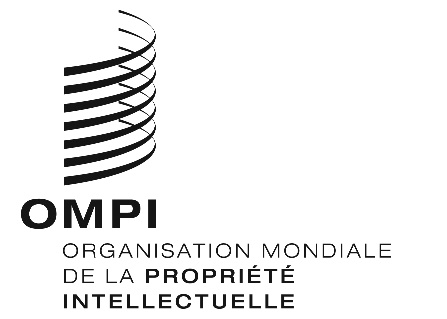 FCDIP/24/INF/3CDIP/24/INF/3CDIP/24/INF/3ORIGINAL : anglais ORIGINAL : anglais ORIGINAL : anglais DATE : 12 septembre 2019 DATE : 12 septembre 2019 DATE : 12 septembre 2019 